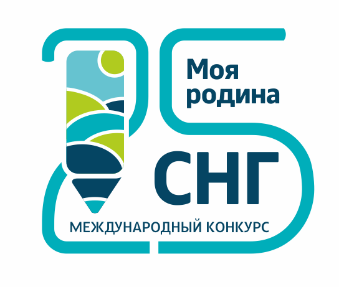 Анкета участника конкурсаВсе поля обязательны к заполнениюРуководитель проекта 			__________________/______________________ 							подпись			(ФИО)Общие сведенияОбщие сведенияОбщие сведения1.Страна проживания2.Город/населенный пункт3.Полное наименование образовательного учреждения4.Официальный сайт образовательного учреждения (если есть)Руководитель проектаРуководитель проектаРуководитель проекта5. ФИО классного руководителя6.Контакты классного руководителя (телефон, электронный адрес)Участники проектаУчастники проектаУчастники проекта7.Общее количество участников8.Персональный состав (ФИО, возраст)1.2.3.4.…9.Класс/классы участников